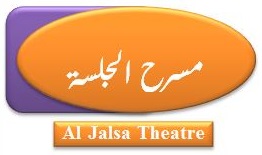 استمارة التسجيل في "مختبر مسرح الجلسة"بالتعاون مع جمعية المسرحيين، و بإشراف المسرحي "غنام غنام" سيتم افتتاح "مختبر مسرح الجلسة" و هو ورشة مسرحية مفتوحة للمشاركة أمام الراغبين من هواة و محترفين، مسرحيين أو موسيقيين أو راقصين أو فنانين شعبيين، من الجنسين، للأعمار فوق سن الثامنة عشر، من كافة أنحاء الإمارات العربية المتحدة.تعريف بمختبر مسرح الجلسة:"مختبر مسرح الجلسة، تجربة معملية يقوم بها نفر من الفنانين (كتاباً و مخرجين و ممثلين و تقنيين و فنيين و موسيقين) بهدف خلق شكل مسرحي يعتمد (الجلسة) كطقس فني و أخلاقي راسخ في الثقافة المجتمعية بمنطقة الخليج، ليكون هذا الشكل المعتمد على البنى الفنية و الاجتماعية هوية مسرحية خليجية.على الراغبين بالمشاركة تعبئة الاستمارة التالية و إرسالها مع المرفقات المطلوبة إلى البريد الإلكتروني:ghannam@atitheatre.ae 	في نهاية شهر أبريل سوف يتم إعلان اسماء المتأهلين للمشاركة و دعوتهم لاجتماع عمل.المعلومات الشخصية :الإسم الثلاثياسم الشهرة (إن وجد)الجنسية.تاريخ الميلاد.مكان الإقامة.المهنة.المؤهل العلمي.الهوايات  (تمثيل، كتابة، عزف، غناء، رقص).الرجاء إرسال المرفقات التالية على البريد الإلكتروني المذكور سابقاً :صورة شخصيةصورة الهوية,صورة الإقامة (للمقيمين)ملخصاً لا يتجاوز 100 كلمة عن التجربة الفنية السابقة (إن وجدت).آخر موعد لتقديم استمارة المشاركة هو 26 أبريل 2016.